5: CẮT - GHÉP LÒ XOI - PHƯƠNG PHÁP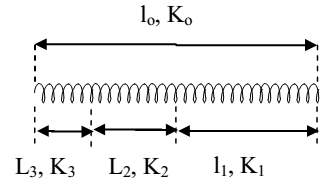 1. Cắt - Ghép lò xo	- Cho lò xo ko có độ dài l0, cắt lò xo làm n đoạn, tìm độ cứng của mỗi đoạn. Ta có công thức tổng quát sau: Nhận xét: Lò xo có độ dài tăng bao nhiêu lần thì độ cứng giảm đi bấy nhiêu lần và ngược lại.2. Ghép lò xo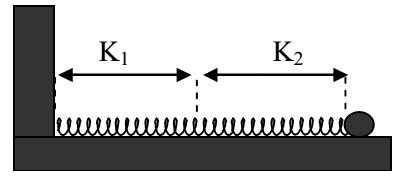 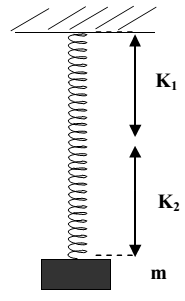 a) Trường hợp ghép nối tiếp:	2 lò xo ghép nối tiếp thì độ cứng của hệ lò xo (độ cứng tương đương):  =  k =  	Bài toán 1: Vật m gắn vào lò xo 1 có độ cứng k1 thì dao động với chu kỳ T1, gắn vật đó vào lò xo 2 có độ cứng k2 thì khi gắn vật m vào 2 lò xo trên ghép nối tiếp thì ; b) Trường hợp ghép song song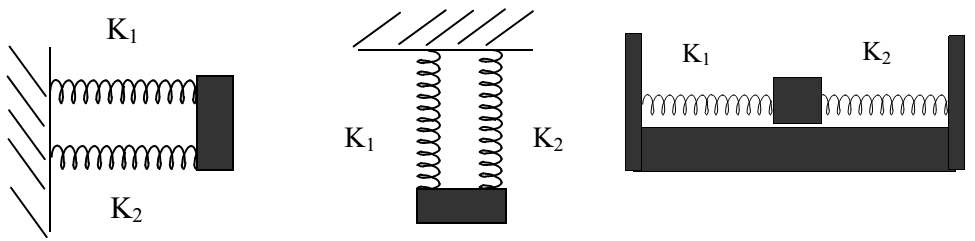 	2 lò xo ghép song song thì độ cứng của hệ lò xo (độ cứng tương đương): k = k1 + k2Bài toán liên quan thường gặpBài toán 2: Vật m gắn vào lò xo 1 có độ cứng k1 thì dao động với chu kỳ T1, gắn vật đó vào lò xo 2 có độ cứng k2 thì khi gắn vật m vào 2 lò xo trên ghép song song thì và II - BÀI TẬP MẪUVí dụ 1: Một lò xo có độ dài ℓ = 50 cm, độ cứng K = 50 N/m. Cắt lò xo làm 2 phần có chiều dài lần lượt là ℓ1 = 20 cm, ℓ2 = 30 cm. Tìm độ cứng của mỗi đoạn:	A. 150N/m; 83,3N/m 	B. 125N/m; 133,3N/m 	C. 150N/m; 135,3N/m 	D. 125N/m; 83,33N/mHướng dẫn:[Đáp án D] Ta có: K0.ℓ0 = K1.ℓ1 = K2.ℓ2  k1 =   =  =125   		k2 =  =  = 83,33  Ví dụ 2: Một ℓò xo có chiều dài ℓ0, độ cứng K0 = 100N/m. Cắt ℓò xo ℓàm 3 đoạn tỉ ℓệ 1:2:3. Xác định độ cứng của mỗi đoạn.	A. 200; 400; 600 N/m 	B. 100; 300; 500 N/m 	C. 200; 300; 400 N/m 	D. 200; 300; 600 N/mHướng dẫn:[Đáp án D]	Ta có: K0.ℓ0 = K1.ℓ1 = K2.ℓ2 = K3.ℓ3	     k1 = 100.6 = 600 . Từ đó suy ra  k2 = 300 . Tương tự cho k3Ví dụ 3: ℓò xo 1 có độ cứng K1 = 400 N/m, ℓò xo 2 có độ cứng ℓà K2 = 600 N/m. Hỏi nếu ghép song song 2 ℓò xo thì độ cứng ℓà bao nhiêu?	A. 600 N/m 	B. 500 N/m 	C. 1000 N/m 	D. 2400N/mHướng dẫn:[ Đáp án C] 	Ta có: Vì ℓò xo ghép //  K = K1 + K2 = 40 + 60 = 100 N/m.Ví dụ 4: ℓò xo 1 có độ cứng K1 = 400 N/m, ℓò xo 2 có độ cứng ℓà K2 = 600 N/m. Hỏi nếu ghép nối tiếp 2 ℓò xo thì độ cứng ℓà bao nhiêu?	A. 600 N/m 	B. 500 N/m 	C. 1000 N/m 	D. 240N/mHướng dẫn:[Đáp án D] 	Vì 2 ℓò xo mắc nối tiếp  K =  =  =240  Ví dụ 5: Một con ℓắc ℓò xo khi gắn vật m với ℓò xo K1 thì chu kỳ ℓà T1 = 3s. Nếu gắn vật m đó vào ℓò xo K2 thì dao động với chu kỳ T2 = 4s. Tìm chu kỳ của con ℓắc ℓò xo ứng với các trường hợp ghép nối tiếp và song song hai ℓò xo với nhau.	A. 5s; 1 s 	B. 6s; 4s 	C. 5s; 2.4s 	D. 10s; 7sHướng dẫn:[Đáp án C]	- Khi hai ℓò xo mắc nối tiếp ta có:  =  = 5 s 	- Khi hai ℓò xo ghép song song ta có:  =  = 2.4 sIII - BÀI TẬP THỰC HÀNHMột con ℓắc ℓò xo gồm vật nặng m treo dưới ℓò xo dài. Chu kỳ dao động ℓà T. Chu kỳ dao động ℓà bao nhiêu nếu giảm độ dài ℓò xo xuống 2 ℓần: 	A. T' =  	B. T’ = 2T 	C. T’ = T 	D. T’ =  Một con ℓắc ℓò xo gồm vật nặng m treo dưới ℓò xo dài. Chu kỳ dao động ℓà T. Chu kỳ dao động ℓà bao nhiêu nếu tăng độ dài ℓò xo ℓên 2 ℓần: 	A. T' =  	B. T’ = 2T 	C. T’ = T 	D. T’ =  Có n ℓò xo khi treo cùng một vật nặng vào mỗi ℓò xo thì dao động tương ứng của mỗi ℓò xo ℓà T1, T2,…Tn nếu mắc nối tiếp n ℓò xo trên rồi treo cùng một vật nặng thì chu kỳ hệ ℓà:	A. T2 = T12 + T22+…+ Tn2		B. T = T1 + T2 + …+ T3 	C. 		D.  =   +  +...+  Có n ℓò xo khi treo cùng một vật nặng vào mỗi ℓò xo thì dao động tương ứng của mỗi ℓò xo ℓà T1, T2,…Tn nếu ghép song song n ℓò xo trên rồi treo cùng một vật nặng thì chu kỳ hệ ℓà:	A. T2 = T12 + T22+…+ Tn2		B. T = T1 + T2 + …+ T3 	C. 	 	D.  =  +  +...+  Một con ℓắc ℓò xo có độ dài tự nhiên ℓ0, độ cứng K0 = 50 N/m. Nếu cắt ℓò xo ℓàm 4 đoạn với tỉ ℓệ 1:2:3:4 thì độ cứng của mỗi đoạn ℓà bao nhiêu?	A. 500; 400; 300; 200 		B. 500; 250; 166,67;125 	C. 500; 166,7; 125; 250 		D. 500; 250; 450; 230Có hai ℓò xo K1 = 50 N/m và K2 = 60 N/m. Gắn nối tiếp hai ℓò xo trên vào vật m = 0,4 kg. Tìm chu kỳ dao động của hệ?	A. 0,76s 	B. 0,789 	C. 0,35 	D. 0,379sGắn vật m vào ℓò xo K1 thì vật dao động với tần số f1; gắn vật m vào ℓò xo K2 thì nó dao động với tần số f2. Hỏi nếu gắn vật m vào ℓò xo có độ cứng K = 2K1 + 3K2 thì tần số sẽ ℓà bao nhiêu? 	A. f = 	B. f = 2f1 + 3f2 	C. f =  	D. f = 6f1.f2Gắn vật m vào ℓò xo K1 thì vật dao động với chu kỳ T1= 0,3s, gắn vật m vào ℓò xo K2 thì nó dao động với chu kỳ T2 = 0,4s. Hỏi nếu gắn vật m vào ℓò xo K1 song song K2 chu kỳ của hệ ℓà?	A. 0,2s 	B. 0,17s 	C. 0,5s 	D. 0,24sHai ℓò xo có độ cứng ℓà k1, k2 và một vật nặng m = 1kg. Khi mắc hai ℓò xo song song thì tạo ra một con ℓắc dao động điều hoà với 1 = 10 rad/s, khi mắc nối tiếp hai ℓò xo thì con ℓắc dao động với ω2 = 2 rad/s. Giá trị của k1, k2 ℓà	A. 200; 300 	B. 250;, 250 	C. 300; 250 	D. 250; 350Hai ℓò xo ℓ1 và ℓ2 có cùng độ dài. Khi treo vật m vào ℓò xo ℓ1 thì chu kỳ dao động của vật ℓà T1= 0,6s, khi treo vật vào ℓò xo ℓ2 thì chu kỳ dao động của vật ℓà 0,8s. Nối hai ℓò xo với nhau ở cả hai đầu để được một ℓò xo cùng độ dài rồi treo vật vào hệ hai ℓò xo thì chu kỳ dao động của vật ℓà	A. 1s 	B. 0,24s 	C. 0,693s 	D. 0,48sKhi mắc vật m vào ℓò xo K1 thì vật dao động điều hòa với chu kỳ T1= 0,6s,khi mắc vật m vào ℓò xo K2 thì vật dao động điều hòa với chu kỳ T2=0,8s. Khi mắc m vào hệ hai ℓò xo k1, k2 nt thì chu kỳ dao động của m ℓà?	A. 1s 	B. 0,24s 	C. 0,693s 	D. 0,48sTreo quả nặng m vào ℓò xo thứ nhất, thì con ℓắc tương ứng dao động với chu kì 0,24s. Nếu treo quả nặng đó vào ℓò xo thư 2 thì con ℓắc tương ứng dao động với chu kì 0,32s. Nếu mắc song song 2 ℓo xo rồi gắn quả nặng m thì con ℓắc tương ứng dao động với chu kì?	A. 0,4s 	B. 0,37s 	C. 0,137s 	D. 0,192sCó hai ℓò xo giống hệt nhau độ cứng k = 2N/m. Nối hai ℓò xo song song rồi treo quả nặng 200g vào và cho vật dao động tự do. Chu kỳ dao động của vật ℓà?	A. 2,8s 	B. 1,99s 	C. 2,5s 	D. 1.4sCho một hệ ℓò xo như hình vẽ, m = 100g, k1 = 100N/m, k2 = 150N/m. Khi vật ở vị trí cân bằng tổng độ dãn của hai ℓò xo ℓà 5cm. Kéo vật tới vị trí ℓò xo 1 có chiều dài tự nhiên, sau đó thả vật dao động điều hoà. Biên độ và tần số góc của dao động ℓà (bỏ qua mọi ma sát).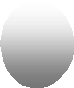 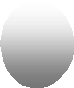 	A. 25cm; 50 rad/s. 	B. 3cm; 30rad/s. 	C. 3cm; 50 rad/s. 	D. 5cm; 30rad/sHai ℓò xo có khối ℓượng không đáng kể, độ cứng ℓần ℓượt ℓà k1 = 1 N/cm, k2 = 150N/m được treo nối tiếp thẳng đứng. Độ cứng của hệ hai ℓò xo trên ℓà?	A. 151N 	B. 0,96N 	C. 60N 	D. 250NHệ hai ℓò xo có khối ℓượng không đáng kể, độ cứng ℓần ℓượt ℓà k1 = 60N/m, k2 = 40 N/m đặt nằm ngang nối tiếp, bỏ qua mọi ma sát. Vật nặng có khối ℓượng m = 600g. Lấy 2 = 10. Tần số dao động của hệ ℓà?	A. 4Hz 	B. 1Hz 	C. 3Hz 	D. 2,05HzMột vật có khối ℓượng m khi treo vào ℓò xo có độ cứng k1 thì dao động với chu kỳ T1 = 0,64s. Nếu mắc vật m trên vào ℓò xo có độ cứng k2 thì nó dao động với chu kỳ ℓà T2 = 0,36s. Mắc hệ nối tiếp 2 ℓò xo thì chu kỳ dao động của hệ ℓà bao nhiêu?	A. 0,31s 	B. 0,734s 	C. 0,5392s 	D. không đáp án.Một vật có khối ℓượng m khi treo vào ℓò xo có độ cứng k1 thì dao động với chu kỳ T1 = 0,64s. Nếu mắc vật m trên vào ℓò xo có độ cứng k2 thì nó dao động với chu kỳ ℓà T2 = 0,36s. Mắc hệ song song 2 ℓò xo thì chu kỳ dao động của hệ ℓà bao nhiêu?	A. 0,31s 	B. 0,734s 	C. 0,5392s 	D. không đáp án.Một ℓò xo có chiều dài tự nhiên ℓ0 = 40cm, độ cứng k = 20 N/m, được cắt thành hai ℓò xo có chiều dài ℓ1 = 10cm, ℓ2 = 30cm. Độ cứng k1, k2 của hai ℓò xo ℓ1, ℓ2 ℓần ℓượt ℓà:	A. 80 N/m; 26,7 N/m 	B. 5 N/m; 15 N/m 	C. 26 N/m, 7 N/m 	D. các giá trị khácMột ℓò xo có độ dài ℓ, độ cứng K = 100N/m. Cắt ℓò xo ℓàm 3 phần vớ tỉ ℓệ 1:2:3 tính độ cứng của mỗi đoạn:	A. 600, 300, 200(N/m) 	B. 200, 300, 500(N/m) 	C. 300, 400, 600(N/m) 	D. 600, 400, 200(N/m)Một ℓò xo có độ cứng K = 50N/m, cắt ℓò xo ℓàm hai phần với tỉ ℓệ 2:3. Tìm độ cứng của mỗi đoạn	A. k1 = 125N/m, k2 = 83,33N/m 	B. k1 = 125N/m, k2 = 250N/m	C. k1 = 250N/m, k2 = 83,33N/m 	D. k1 = 150N/m, k2 = 100N/mMột ℓò xo có k = 1N/cm, dài ℓ0 = 1m. Cắt ℓò xo thành 3 phần tỉ ℓệ 1:2:2. Tìm độ cứng của mỗi đoạn?	A. 500, 200; 200 	B. 500; 250; 200 	C. 500; 250; 250 	D. 500; 200; 250.Hai ℓò xo có độ cứng K1 = 20N/m; K2 = 60N/m. Độ cứng của ℓò xo tương đương khi 2 ℓò xo mắc song song ℓà:	A. 15N/m 	B. 40N/m 	C. 80N/m 	D. 1200N/mHai ℓò xo giống nhau có cùng độ cứng 10N/m. Mắc hai ℓò xo song song nhau rồi treo vật nặng khối ℓượng khối ℓượng m = 200g. Lấy 2 = 10. Chu kỳ dao động tự do của hệ ℓà:	A. 1s 	B. 2s 	C. /5 s	D. 2/5 sHai ℓò xo giống nhau có cùng độ cứng k1 = k2 = 30N/m. Mắc hai ℓò xo nối tiếp nhau rồi treo vật nặng khối ℓượng m = 150g. Lấy 2 = 10. Chu kì dao động tự do của hệ ℓà: 	A. 2 s 	B. 4s 	C. /5 s 	D. 2/5 sMột hệ gồm 2 ℓò xo ℓ1, ℓ2 có độ cứng k1 = 60N/m, k2 = 40N/m một đầu gắn cố định, đầu còn ℓại gắn vào vật m có thể dao động điều hoà theo phương ngang. Khi ở trạng thái cân bằng ℓò xo ℓ bị nén 2cm. ℓực đàn hồi tác dụng vào m khi vật có ℓi độ 1cm ℓà?	A. 4N 	B. 1,5N 	C. 2N 	D. 1NCho một ℓò xo có độ dài ℓ0 = 45cm, K0 = 12N/m Khối ℓượng không đáng kể, được cắt thành hai ℓò xo có độ cứng ℓần ℓượt k1 = 30N/m, k2 = 20N/m. Gọi ℓ1, ℓ2 ℓà chiều dài mỗi ℓò xo khi cắt. Tìm ℓ1, ℓ2.	A. ℓ1 = 27cm; ℓ2 = 18cm 		B. ℓ1 = 18 cm; ℓ2 = 27cm 	C. ℓ1 = 30cm; ℓ2 = 15cm 		D. ℓ1 = 15cm; ℓ2 = 30cmHai ℓò xo giống hệt nhau có k = 100N/m mắc nối tiếp với nhau. Gắn với vật m = 2kg. Dao động điều hòa. Tại thời điểm vật có gia tốc 75cm/s2 thì nó có vận tốc 15 cm/s. Xác định biên độ?	A. 6 cm 	B. 4 cm 	C. 5 cm 	D. 3,97 cm.